HARRAN  ÜNİVERSİTESİ…………...... FAKÜLTESİ/ YÜKSEKOKULU/KONSERVATUVARI/MESLEK YÜKSEKOKULU…………………………….. BÖLÜM BAŞKANLIĞINA                           ....... /….... /2018     ….../….. Eğitim-Öğretim yılı yaz öğretiminde aşağıda belirtilen dersleri yaz öğretiminde  ……………………………………….Üniversitesi ……………….Fakültesinden/Yüksekokul/ Meslek Yüksekokulundan  alabilmem hususunda gereğini arz ederim.      Öğrencinin Adı Soyadı,                   İmzasıÖğrenci Danışmanı             İmzası OLUR                                                                                                  …./…/2018Anabilim Dalı Başkanı                   YAZ ÖĞRETİMİNDE ALINMASI İSTENEN DERSLER   EKLER:Başka Üniversiteden alınacak derslerin ve ders planlarının onaylı içerikleri.KOŞULLAR:Diğer üniversitelerden ders alan öğrencilerin ders ismi ve içeriğinin aynı Kredi veya AKTS’lerinin eşit veya daha fazla olması ve ilgili dersten başarılı sayılabilmeleri için en az (CC) notu almış olması gerekir.Yalnızca (CC) ve üzerindeki notlar, ilgili birimin yönetim kurullarınca onaylandıktan sonra kayıtlara geçirilir,diğer notlar birimlerce dikkate alınmaz.       2)   	Alınacak derslerin ders içeriklerinin uygunluğunun bölüm başkanlığınca onaylanması gerekmektedir.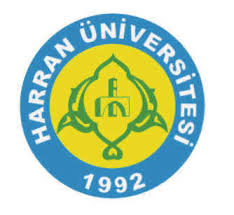 HARRAN ÜNİVERSİTESİ YAZ DÖNEMİNDE DERS ALMA FORMU ADI ve SOYADI:ÖĞRENCİ NOBÖLÜM/PROGRAM:CEP TLF/E-MAIL:KENDİ BÖLÜMÜMDEKİKENDİ BÖLÜMÜMDEKİDİĞER ÜNİVERSİTEDEN ALACAĞIMDİĞER ÜNİVERSİTEDEN ALACAĞIMDersin KoduDersin AdıTUKAKTSDersin KoduDersin AdıTUKAKTS                   TOPLAM KREDİSİ                   TOPLAM KREDİSİ